ПРОЕКТ                                                   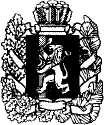 АДМИНИСТРАЦИЯ МАНСКОГО РАЙОНА КРАСНОЯРСКОГО КРАЯПОСТАНОВЛЕНИЕО внесении изменений в постановление  администрации Манского района «Об оплате  труда  работников  муниципальных казенных и  бюджетных  образовательных  учреждений  Манского  района» от 24.10.2014 года №1186В соответствии со статьёй 8 Трудового кодекса Российской Федерации, Федеральным законом «Об общих принципах организации местного самоуправления в Российской Федерации» от 06.10.2003 года  № 131, постановлением администрации Манского района от 27.10.2014  № 847 «О совершенствовании системы оплаты труда», руководствуясь частью 6 статьи 43 Федерального закона от 06.10.2003 года №131-ФЗ «Об общих принципах организации местного самоуправления в Российской Федерации», администрация Манского района  ПОСТАНОВЛЯЕТ: 1. Внести в Положение об оплате труда работников муниципальных бюджетных и казенных учреждений Манского района, утвержденное постановлением администрации Манского района  от 24.10.2014 №1186 «Об оплате труда работников муниципальных казенных и бюджетных образовательных учреждений Манского района» следующие изменения: 1.1. приложение №2 к Порядку установления выплат стимулирующего характера, в том числе виды, условия, размер и критерии оценки результативности и качества труда работников муниципальных казенных и бюджетных образовательных учреждений «Виды персональных выплат»  дополнить пунктом 5 и изложить в следующей редакции:2. Постановление вступает в силу после официального опубликования.Глава района 						 		  Н.Д. Козелепов               с. Шалинское№ п/пВиды персональных выплат Предельный размер к окладу (должностному окладу), ставке заработной платы<*>1.за опыт работы в занимаемой должности: <**>за опыт работы в занимаемой должности: <**>1.1.от 1 года до 5 лет:5%при наличии ученой степени кандидата наук, культурологии, искусствоведения <***>15%при наличии ученой степени доктора наук, культурологии, искусствоведения <***>20%при наличии почетного звания, начинающегося со слова «Заслуженный»<***> 15%при наличии почетного звания, начинающегося со слова «Народный». <***>20%1.2.от 5 лет до 10 лет:15%при наличии ученой степени кандидата наук, культурологии, искусствоведения <***>25%при наличии ученой степени доктора наук, культурологии, искусствоведения <***>30%при наличии почетного звания, начинающегося со слова «Заслуженный» <***> 25%при наличии почетного звания, начинающегося со слова «Народный» <***>30%1.3.свыше 10 лет 25%1.3.при наличии ученой степени кандидата наук, культурологии, искусствоведения <***>35%1.3.при наличии ученой степени доктора наук, культурологии, искусствоведения <***>40%1.3.при наличии почетного звания, начинающегося со слова «Заслуженный». <***> 35%1.3.при наличии почетного звания, начинающегося со слова «Народный» <***>40%2за сложность, напряженность и особый режим работы: за сложность, напряженность и особый режим работы: 2.1.проверка письменных работ (пропорционально нагрузке):2.1.учителям истории, биологии и географии5%2.1.учителям физики, химии, иностранного языка10%2.1.учителям математики15%2.1.учителям русского языка, литературы 15%2.1.учителям начальных классов 15%2.1.преподавателям профессиональных образовательных учреждений15%2.2.за классное руководство, кураторство<****>2 700,0 рублей2.3.за заведование элементами инфраструктуры:<*****>:2.3.кабинетами, лабораториями,10%2.3.учебно-опытными участками, мастерскими, музыкальными 
и спортивными залами20%2.4.за обеспечение централизации учетных работ, внедрение передовых форм и методов учета, усиление контрольных   функций в образовательных учреждениях, эффективную и оперативную работу в специализированных учреждениях по ведению бухгалтерского учета60%2.5.за работу по реализации программы подготовки лиц, желающих принять ребенка  на воспитание в семью, оставшегося без попечения родителей60%2.6.шеф-поварам за контроль качества поставляемых продуктов при организации питания 20%3молодым специалистам (специалистам, впервые окончившим одно из учреждений высшего или среднего профессионального образования и заключившим в течение трех лет после окончания учебного заведения трудовые договоры с муниципальными  казенными и бюджетными   образовательными учреждениями либо продолжающим работу в образовательном учреждении).Персональная выплата устанавливается на срок первых пяти лет работы с момента окончания учебного заведения20%4краевые выплаты воспитателям муниципальных казенных и бюджетных образовательных учреждений, реализующих основную общеобразовательную программу дошкольного образования детей <******>718,4 рубля4краевые выплаты младшим воспитателям и помощникам воспитателей муниципальных казенных и бюджетных образовательных учреждений, реализующих основную общеобразовательную программу дошкольного образования детей <******>2 155,2 рубля5за сложность и напряженность работы: 5.1.водителям автобусов 100%